ТЕМА «ПРОСТРАНСТВЕННАЯ ОРИЕНТИРОВКА
В ПРОСТРАНСТВЕ И НА ПЛОСКОСТИ»
Цель занятия – создание условий для развития ориентировки в окружающем пространстве, на плоскости, в своем теле.Задачи:- закреплять умение ориентироваться в своих частях тела;-  формировать умение ориентироваться на ограниченной поверхности (доска, лист бумаги);- Закреплять умение понимать, практически применять и обозначать результаты своей деятельности терминами, определяющими пространственное расположение предметов по отношению к себе и на плоскости.- воспитывать активное произвольное внимание к речи, совершенствовать умение вслушиваться в обращенную речь, понимать ее содержание, слышать ошибки в своей и чужой речи.- развитие зрительного пространственного восприятия;- закрепление темы «геометрические фигуры»;- закрепление цветов- стимулирование развития центральной нервной системы и всех психических процессов.Оборудование и материалы: магнитная доска с магнитами, цветные карандаши, геометрические фигуры из цветной бумаги, клей-карандаш, зеленый лист бумаги, мяч, лист в клетку.Орг.момент: Здравствуй, Иннабат. Сегодня у нас на занятии присутствуют гости, которые хотят посмотреть какая ты умничка. Мы с тобой сегодня будем учиться различать право и лево, вниз и вверх – это называется пространственная ориентировка, т.е. мы будем с тобой учиться ориентироваться в этой комнате и на листочке бумаги! Итак, начнем!Основная часть:Стоял ученик на развилке дорог.
Где право, где лево – понять он не мог.
Но вдруг ученик в голове почесал
Той самой рукою, которой писал,
И мячик кидал, и страницы листал,
И ложку держал, и полы подметал.
«Победа!» - раздался ликующий крик.
Где право, где лево узнал ученик.
- Какой рукой ученик выполнял действия? (Правой)
- Что делал ученик правой рукой? (Писал, мяч кидал, страницы листал, ложку держал, полы подметал)
- Покажи свою правую руку. Покажи другую свою руку. Какая это рука? (Левая)
- Молодец, ты справилась с заданием.ЗАДАНИЕ 1. «СМОТРИ, НЕ ОШИБИСЬ» (проверка усвоения схемы тела)
- Правой рукой возьмитесь за левое ухо. Левую руку положите на правое плечо. Правую ногу выставьте немного вперед. Правой рукой закройте правый глаз. Левой рукой достаньте до левого колена. Выпрямились, опустили руки.
- Молодец, с этим заданием ты тоже справилась.2. Ориентирование в окружающем пространстве1) Игры на формировании ориентировки в окружающем пространстве с системой отсчета «от себя»:В игре «Что где находится?». Ребенок показывает правую руку и называет, что находится справа, а затем ему предлагают закрыть глаза, повернуться на одном месте несколько раз, предлагают открыть глаза, и опять просят показать правую руку, назвать то, что находится справа от него. Таким образом, проводится работа и с левой рукой.ЗАДАНИЕ 3. «УКРАСЬ КОВЕР» (действия с конкретными предметами)
- А сейчас мы подойдем к доске, на который висит ковер. Но он у нас некрасивый, просто зеленый. Нам надо его украсить, чтобы он всем понравился. Сейчас я подскажу как это сделать:
- Правой рукой возьми треугольник и положи его в левый верхний угол ковра.
- Левой рукой возьми квадрат и положи его в нижний правый угол ковра.
- Правой рукой возьми круг и положи в центр ковра.
- Левой рукой возьми овал и положи в правый верхний угол ковра.
- Правой рукой возьми прямоугольник и положи в нижний левый угол ковра.
- Посмотрите, какой нарядный ковер у нас получился.ЗАДАНИЕ 6. «РАСКРАСЬ УЗОР». (работа на листе бумаги)
- Возьмите листок. Он разделен на две части, в каждой из которых нарисованы одинаковые геометрические фигуры. Мы должны раскрасить наш геометрический узор.
- Раскрасить круг над чертой, синим карандашом, круг под чертой красным карандашом, треугольник под чертой желтым, над чертой зеленым. Прямоугольник над чертой заштрихуй, в прямоугольнике под чертой поставь три точки.- в ромбе под чертой нарисуй круг, а ромб над чертой раскрась в розовый 
- Посмотри на мой узор и сравни со своим. Если ты была внимательной и выполнила все правильно, то они должны быть одинаковыми.Игра с мячом «Скажи наоборот».педагог бросает мяч ребёнку и говорит: «Высокий». Ребёнок ловит мяч, отвечает «Низкий» - и бросает мяч воспитателю.Широкий – узкий, грязный – чистый, мелкий – глубокий, длинный – короткий, толстый – тонкий, сладкий – солёный, горячий – холодный, красивый – страшный, большой – маленький, чёрный – белый, голодный – сытый, весёлый – грустный, умный – глупый, светлый – темный, сильный – слабый, высокий – низкий, далеко - близко и т.дГрафический диктант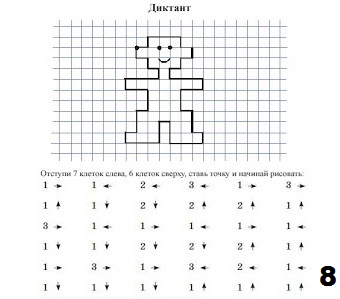 Разложи фигуры Рефлексия:Умница Иннабат! Ты очень хорошо справилась со всеми заданиями! Что мы сегодня делали?Какое задание тебе понравилось больше всего? А мне понравилось, как красиво ты украсила наш зеленый ковер! Теперь ты знаешь где находится право и лево. И правильно будешь определять эти стороны! Спасибо тебе за урок!Кабинет психолого-педагогической коррекции Каргалинского района.Открытое занятие по теме:«Пространственная ориентировка в пространстве и на плоскости»Психолог КППК: Утешева Д.М.февраль 2020-2021 уч.год